                     MEVLANA DEĞİŞİM PROGRAMI     (MEVLANA EXCHANGE PROGRAMME)                             ÖĞRENİM PROTOKOLÜ      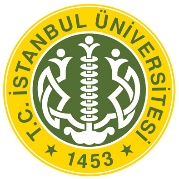                                (Learnıng protocol)                                                                                                                    20___/20___ AKADEMİK YILI            GÜZ DÖNEMİ                      BAHAR DÖNEMİ                  GÜZ/BAHAR DÖNEMİ  ACADEMIC YEAR: 20___/20__            FALL TERM                        SPRING TERM                       FALL/SPRING TERMS  DERS PROGRAMI (STUDY PROGRAMME)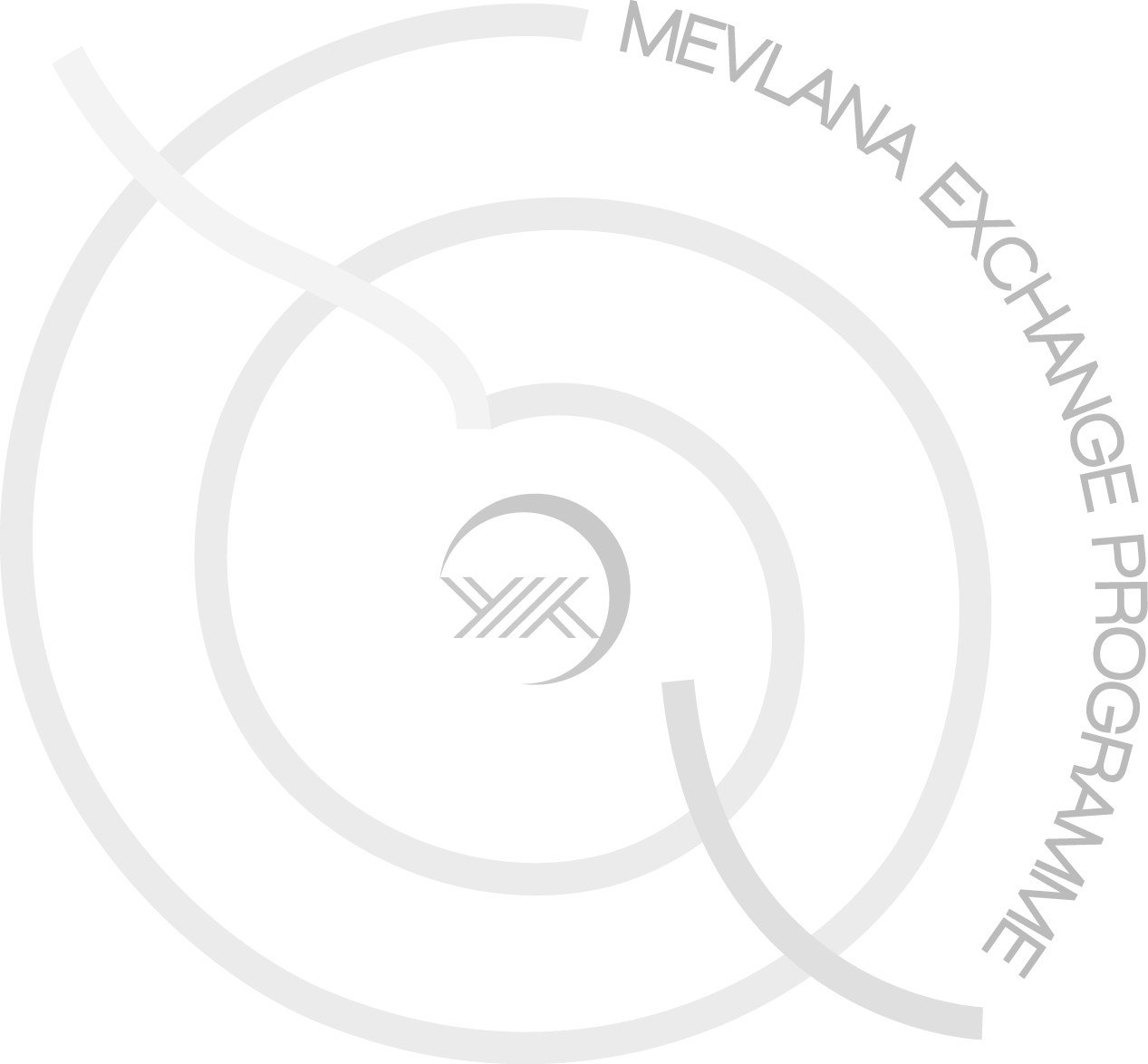 Öğrenim Protokolünü imzalayan öğrenci;The student who has signed the Learning Protocol is deemed to have accepted;Öğrenci kaydı, ders kaydı ve ekle/sil uygulamasını gidilen üniversitenin Akademik Takvimi’ne göre yapacağını,To do the student registration, course registration and add/drop implementation according to the Academic Calendar of the Host University,Ders geçme notunun, gidilen üniversitenin ilgili Yönetmelik hükümlerine göre belirleneceğini,       That the passing grades will be determined in accordance with the Regulation provisions of the Host University,Kaldığı derslerin karşılığı olan dersleri, kendi üniversitesine döndüğünde yeniden almak zorunda olduğunu,To repeat the courses corresponding to those courses which the student has failed when he/she returns to his/her university,Devamsızlıktan kalması halinde, aldığı bursları iade etmeyi,To refund the scholarships granted if s/he fails to attend her courses of study,Disiplin suçları durumunda, gidilen üniversitenin ilgili Yönetmelik hükümlerinin uygulanacağınıkabul etmiş sayılır. 	That the relevant regulation provisions of the host university will be applied in case of disciplinary actions.Öğrencinin Adı-SoyadıStudent’s Name-Surname T.C.Kimlik No:İdentification Number:Yüksekokul/Fakülte/EnstitüCollege/Faculty/InstituteBölümüDepartmentGidilecek Yükseköğretim KurumuHost InstitutionGidilen Üniversitede Alınacak DerslerCourses at the Host UniversityGidilen Üniversitede Alınacak DerslerCourses at the Host UniversityGidilen Üniversitede Alınacak DerslerCourses at the Host UniversityGidilen Üniversitede Alınacak DerslerCourses at the Host UniversityGönderen Üniversitede Sayılacak DerslerCourses at the Home UniversityGönderen Üniversitede Sayılacak DerslerCourses at the Home UniversityGönderen Üniversitede Sayılacak DerslerCourses at the Home UniversityGönderen Üniversitede Sayılacak DerslerCourses at the Home UniversityKodu CodeDersin AdıCourse NameKrediCreditAKTSECTSKoduCodeDersin AdıCourse NameKrediCredit AKTSECTS123456789Toplam Kredi (Total Credits)Toplam Kredi (Total Credits)Toplam Kredi (Total Credits) Toplam Kredi (Total Credits) Öğrencinin Adı-Soyadı/ İmzası:                                                                                     Tarih
Student’s Name-Surname/ Signature                                                                              Date  ……/……./201……GÖNDEREN KURUM: Öngörülen ders programının/öğrenim protokolünün uygun olduğunu onaylıyoruz.HOME INSTITUTION:. We hereby confirm that the above mentioned schedule/study programme is approved.GÖNDEREN KURUM: Öngörülen ders programının/öğrenim protokolünün uygun olduğunu onaylıyoruz.HOME INSTITUTION:. We hereby confirm that the above mentioned schedule/study programme is approved.          Bölüm Başkanı                                    Birim Koordinatörü               Adı/Soyadı                                               Adı/Soyadı                   (Head of Department)                               (Unit Coordinator)             Name/Surname                                        Name/Surname                …………..………………………………………………………….........             ……………………………………………………………………………         İmza  (Signature)                  İmza(Signature)Tarih (Date)..…./…..../201….                                     Kurum Koordinatörü                                             Adı/Soyadı                                (Institutional Coordinator                                         Name/Surname)………………………………………………………………………………………………………………………………                                                                                                                                                                                                                                  İmza (Signature)Tarih (Date) ….../…..…/201…KABUL EDEN KURUM:  Öngörülen ders programının/öğrenim protokolünün uygun olduğunu onaylıyoruz.HOST INSTITUTION:  We hereby confirm that the above mentioned schedule/study programme is approved.KABUL EDEN KURUM:  Öngörülen ders programının/öğrenim protokolünün uygun olduğunu onaylıyoruz.HOST INSTITUTION:  We hereby confirm that the above mentioned schedule/study programme is approved.                                                                Birim(Fakülte/Enstitü/Yüksekokul)                                                                                    Koordinatörü       Bölüm  Koordinatörü               Adı/Soyadı                                                    Adı/Soyadı                   (Field Coordinator )                                         (Unit Coordinator)             Name/Surname                                            Name/Surname           İmza (Signature)        İmza  (Signature)Tarih (Date) ……../….…/201….                                     Kurum Koordinatörü                                             Adı/Soyadı                                (Institutional Coordinator                                         Name/Surname)………………………………………………………………………………………………………………………………                                                                                                                                                                                                                                  İmza (Signature)Tarih (Date) ….../……/201…..